家屬對加護病房照護之滿意度: FS-ICU 24R©我們表現得如何？我們希望能了解您的家人最近一次進入加護病房的經驗，請提供您寶貴的意見。第一部分：照護滿意度第二部分：家屬對於重症病人決策過程的滿意度此部分問卷是了解您對自己在家人接受醫療照護中，參與決策過程的感受。在加護病房中，您的家人可能會接受來自不同工作人員的照護。希望您在回答以下問題時，能考慮到您家人所得到的所有照護。28.   您對於提升加護病房照護品質有任何建議嗎？29.   您認為我們在哪些地方值得讚許？ 30.有任何建議都可以提出,以做為醫療團隊提升照護經驗的參考。基本資料：性別：  1男性　2女性     您出生於民國          年我是病人的：      1妻子	    2□丈夫　		3伴侶		     4母親　     5父親　		6姊妹	       7兄弟     8女兒　     9兒子	            10其他（請說明）：                在最近這次事件以前，您是否也曾經歷家人入住加護病房？  1 是   0 否您目前與病人同住嗎？          1 是      0 否      如未同住，您平均多久見到病人一次？      1一週幾次      2每週一次      3每月一次      4每年一次        5一年不到一次    請問您居住在＿＿＿＿＿＿縣（市）＿＿＿＿＿＿區（鄉、鎮）您的教育程度？   1國小     2國中／高中　3專科　4大學　5研究所我們對於您的參與致上誠摯的謝意，感謝您寶貴的意見。您的家人是加護病房的病人。以下詢問您有關您的家人最近一次住進加護病房的經驗。我們了解有多位醫師、護理師和工作人員共同照護您的家人，我們也明白可能會有例外，但我們想知道的是您對我們所提供的照護給予的整體評量。我們深知目前對您與家人而言是個艱難的時刻，十分感激您花時間提供寶貴意見。請花一點時間告訴我們在哪些部分做得好，而有哪些方法可以改善加護病房的照護品質。請您放心，所有回答都將保密，且不會讓照護您家人的醫師和護理師知道。請勾選最能表達您想法的選項。如果問題不適用於您家人的住院情況，請勾選「不適用」。我們如何對待您的家人（病人）？您對下列事項的滿意度為……我們如何對待您的家人（病人）？您對下列事項的滿意度為……我們如何對待您的家人（病人）？您對下列事項的滿意度為……我們如何對待您的家人（病人）？您對下列事項的滿意度為……我們如何對待您的家人（病人）？您對下列事項的滿意度為……我們如何對待您的家人（病人）？您對下列事項的滿意度為……我們如何對待您的家人（病人）？您對下列事項的滿意度為……我們如何對待您的家人（病人）？您對下列事項的滿意度為……我們如何對待您的家人（病人）？您對下列事項的滿意度為……1.加護病房工作人員的關懷與照護：加護病房工作人員對待您家人（病人）時所表現的禮貌、尊重和同理心。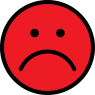 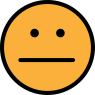 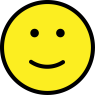 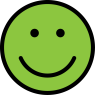 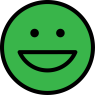 1.加護病房工作人員的關懷與照護：加護病房工作人員對待您家人（病人）時所表現的禮貌、尊重和同理心。非常不滿意1稍微不滿意2大致上滿意3非常滿意4非常滿意4完全滿意5不適用不適用2.症狀控制：加護病房工作人員是否充分評估及治療您家人的症狀。症狀控制：加護病房工作人員是否充分評估及治療您家人的症狀。症狀控制：加護病房工作人員是否充分評估及治療您家人的症狀。症狀控制：加護病房工作人員是否充分評估及治療您家人的症狀。症狀控制：加護病房工作人員是否充分評估及治療您家人的症狀。症狀控制：加護病房工作人員是否充分評估及治療您家人的症狀。症狀控制：加護病房工作人員是否充分評估及治療您家人的症狀。症狀控制：加護病房工作人員是否充分評估及治療您家人的症狀。症狀控制：加護病房工作人員是否充分評估及治療您家人的症狀。加護病房工作人員是否充分評估及治療您家人的疼痛？加護病房工作人員是否充分評估及治療您家人的疼痛？非常不滿意1稍微不滿意2大致上滿意3大致上滿意3非常滿意4完全滿意5不適用不適用加護病房工作人員評估及治療您家人的呼吸困難？加護病房工作人員評估及治療您家人的呼吸困難？非常不滿意1稍微不滿意2大致上滿意3大致上滿意3非常滿意4完全滿意5不適用不適用加護病房工作人員評估及治療您家人的躁動？加護病房工作人員評估及治療您家人的躁動？非常不滿意1稍微不滿意2大致上滿意3大致上滿意3非常滿意4完全滿意5不適用不適用我們如何對待您？您對於下列事項的滿意度…….我們如何對待您？您對於下列事項的滿意度…….我們如何對待您？您對於下列事項的滿意度…….我們如何對待您？您對於下列事項的滿意度…….我們如何對待您？您對於下列事項的滿意度…….我們如何對待您？您對於下列事項的滿意度…….我們如何對待您？您對於下列事項的滿意度…….我們如何對待您？您對於下列事項的滿意度…….我們如何對待您？您對於下列事項的滿意度…….我們如何對待您？您對於下列事項的滿意度…….3.考量您的需求？加護病房工作人員對您的需求展現的關心程度。3.考量您的需求？加護病房工作人員對您的需求展現的關心程度。非常不滿意1稍微不滿意2大致上滿意3大致上滿意3非常滿意4完全滿意5不適用不適用4.情緒支持？加護病房工作人員是否對您提供的足夠的情緒支持。4.情緒支持？加護病房工作人員是否對您提供的足夠的情緒支持。非常不滿意1稍微不滿意2大致上滿意3大致上滿意3非常滿意4完全滿意5不適用不適用5.照護的協調程度？加護病房團隊對於照護您家人的整體表現。5.照護的協調程度？加護病房團隊對於照護您家人的整體表現。非常不滿意1稍微不滿意2大致上滿意3大致上滿意3非常滿意4完全滿意5不適用不適用6.加護病房工作人員所展現的關懷與關心：您是否感受到加護病房工作人員的禮節、尊重和同理心。6.加護病房工作人員所展現的關懷與關心：您是否感受到加護病房工作人員的禮節、尊重和同理心。非常不滿意1稍微不滿意2大致上滿意3大致上滿意3非常滿意4完全滿意5不適用不適用加護病房工作人員加護病房工作人員加護病房工作人員加護病房工作人員加護病房工作人員加護病房工作人員加護病房工作人員加護病房工作人員加護病房工作人員加護病房工作人員7.加護病房護理師的臨床能力：您是否感受到加護病房護理師對您家人的照護。7.加護病房護理師的臨床能力：您是否感受到加護病房護理師對您家人的照護。非常不滿意1稍微不滿意2大致上滿意3大致上滿意3非常滿意4完全滿意5不適用不適用8.與加護病房護理師的溝通頻率：您對於護理師向您說明家人病況頻率的滿意度。 8.與加護病房護理師的溝通頻率：您對於護理師向您說明家人病況頻率的滿意度。 非常不滿意1稍微不滿意2大致上滿意3大致上滿意3非常滿意4完全滿意5不適用不適用9.加護病房醫師的技術與能力：（包含住院醫師）？有關醫師照護您家人的表現。9.加護病房醫師的技術與能力：（包含住院醫師）？有關醫師照護您家人的表現。非常不滿意1稍微不滿意2大致上滿意3大致上滿意3非常滿意4完全滿意5不適用不適用家屬等候室家屬等候室家屬等候室家屬等候室家屬等候室家屬等候室家屬等候室家屬等候室家屬等候室家屬等候室10.您對加護病房等候室的氣氛（氛圍）滿意度為何？10.您對加護病房等候室的氣氛（氛圍）滿意度為何？非常不滿意1稍微不滿意2大致上滿意3大致上滿意3非常滿意4完全滿意5不適用不適用加護病房加護病房加護病房加護病房加護病房加護病房加護病房加護病房加護病房加護病房11. 您對加護病房的整體氣氛（氛圍）滿意度為何？11. 您對加護病房的整體氣氛（氛圍）滿意度為何？非常不滿意1稍微不滿意2大致上滿意3大致上滿意3非常滿意4完全滿意5不適用不適用12.您對參與每日巡房的滿意度為何？12.您對參與每日巡房的滿意度為何？非常不滿意1稍微不滿意2大致上滿意3大致上滿意3非常滿意4完全滿意5不適用不適用13.您對自己實際參與照護重症家人的滿意度為何？13.您對自己實際參與照護重症家人的滿意度為何？非常不滿意1稍微不滿意2大致上滿意3大致上滿意3非常滿意4完全滿意5不適用不適用14.有些人希望能將他們的健康問題處理得盡善盡美，而其他人不希望受到過多介入。您對於家人在加護病房所受到醫療照護滿意度？ 14.有些人希望能將他們的健康問題處理得盡善盡美，而其他人不希望受到過多介入。您對於家人在加護病房所受到醫療照護滿意度？ 非常不滿意1稍微不滿意2大致上滿意3大致上滿意3非常滿意4完全滿意5不適用不適用對重症病人家屬的說明請勾選最適於描述您感受的選項資訊需求您對以下事項的滿意度為……資訊需求您對以下事項的滿意度為……資訊需求您對以下事項的滿意度為……資訊需求您對以下事項的滿意度為……資訊需求您對以下事項的滿意度為……資訊需求您對以下事項的滿意度為……資訊需求您對以下事項的滿意度為……資訊需求您對以下事項的滿意度為……資訊需求您對以下事項的滿意度為……15.與加護病房醫師的溝通頻率? 醫師與您討論家人病況頻率的滿意度？  15.與加護病房醫師的溝通頻率? 醫師與您討論家人病況頻率的滿意度？  非常不滿意1稍微不滿意2大致上滿意3非常滿意4完全滿意5不適用不適用16.資訊取得的容易度？加護病房工作人員是否樂意回答您的問題。 16.資訊取得的容易度？加護病房工作人員是否樂意回答您的問題。 非常不滿意1稍微不滿意2大致上滿意3非常滿意4完全滿意5不適用不適用17.資訊的理解度？加護病房工作人員在病情解釋上，讓您理解的程度。 17.資訊的理解度？加護病房工作人員在病情解釋上，讓您理解的程度。 非常不滿意1稍微不滿意2大致上滿意3非常滿意4完全滿意5不適用不適用18.資訊誠實度？  加護病房工作人員提供給您家人病情的透明度。 18.資訊誠實度？  加護病房工作人員提供給您家人病情的透明度。 非常不滿意1稍微不滿意2大致上滿意3非常滿意4完全滿意5不適用不適用19.資訊完整度？加護病房工作人員是否完整告知您家人的病情進展及病況處理。19.資訊完整度？加護病房工作人員是否完整告知您家人的病情進展及病況處理。非常不滿意1稍微不滿意2大致上滿意3非常滿意4完全滿意5不適用不適用20.資訊一致性？您從醫師、護理師等不同醫護人員得到的病情是否一致。20.資訊一致性？您從醫師、護理師等不同醫護人員得到的病情是否一致。非常不滿意1稍微不滿意2大致上滿意3非常滿意4完全滿意5不適用不適用醫療決策過程醫療決策過程醫療決策過程醫療決策過程醫療決策過程醫療決策過程醫療決策過程醫療決策過程您家人住進加護病房期間，有許多決定攸關他（她）接受何種醫療照護的決策。針對以下問題，請從每組選項中圈選出最符合您看法的答案：您家人住進加護病房期間，有許多決定攸關他（她）接受何種醫療照護的決策。針對以下問題，請從每組選項中圈選出最符合您看法的答案：您家人住進加護病房期間，有許多決定攸關他（她）接受何種醫療照護的決策。針對以下問題，請從每組選項中圈選出最符合您看法的答案：您家人住進加護病房期間，有許多決定攸關他（她）接受何種醫療照護的決策。針對以下問題，請從每組選項中圈選出最符合您看法的答案：您家人住進加護病房期間，有許多決定攸關他（她）接受何種醫療照護的決策。針對以下問題，請從每組選項中圈選出最符合您看法的答案：您家人住進加護病房期間，有許多決定攸關他（她）接受何種醫療照護的決策。針對以下問題，請從每組選項中圈選出最符合您看法的答案：您家人住進加護病房期間，有許多決定攸關他（她）接受何種醫療照護的決策。針對以下問題，請從每組選項中圈選出最符合您看法的答案：您家人住進加護病房期間，有許多決定攸關他（她）接受何種醫療照護的決策。針對以下問題，請從每組選項中圈選出最符合您看法的答案：21.您覺得自己是否真正參與醫療決策？  您覺得自己是否真正參與醫療決策？  您覺得自己是否真正參與醫療決策？  您覺得自己是否真正參與醫療決策？  您覺得自己是否真正參與醫療決策？  您覺得自己是否真正參與醫療決策？  您覺得自己是否真正參與醫療決策？   □我完全沒有參與醫療決策過程   □我完全沒有參與醫療決策過程   □我完全沒有參與醫療決策過程   □我完全沒有參與醫療決策過程   □我完全沒有參與醫療決策過程   □我完全沒有參與醫療決策過程   □我完全沒有參與醫療決策過程  □我大部分的時候沒有參與醫療決策過程□我大部分的時候沒有參與醫療決策過程□我大部分的時候沒有參與醫療決策過程□我大部分的時候沒有參與醫療決策過程□我大部分的時候沒有參與醫療決策過程□我大部分的時候沒有參與醫療決策過程□我大部分的時候沒有參與醫療決策過程□我不確定有沒有參與醫療決策過程□我不確定有沒有參與醫療決策過程□我不確定有沒有參與醫療決策過程□我不確定有沒有參與醫療決策過程□我不確定有沒有參與醫療決策過程□我不確定有沒有參與醫療決策過程□我不確定有沒有參與醫療決策過程□我有時候有參與醫療決策過程□我有時候有參與醫療決策過程□我有時候有參與醫療決策過程□我有時候有參與醫療決策過程□我有時候有參與醫療決策過程□我有時候有參與醫療決策過程□我有時候有參與醫療決策過程□我一直都參與其中□我一直都參與其中□我一直都參與其中□我一直都參與其中□我一直都參與其中□我一直都參與其中□我一直都參與其中22.您在決策過程中所感受到的支持程度為何？  您在決策過程中所感受到的支持程度為何？  您在決策過程中所感受到的支持程度為何？  您在決策過程中所感受到的支持程度為何？  您在決策過程中所感受到的支持程度為何？  您在決策過程中所感受到的支持程度為何？  您在決策過程中所感受到的支持程度為何？  □我完全不被支持□我完全不被支持□我完全不被支持□我完全不被支持□我完全不被支持□我完全不被支持□我完全不被支持□我有點不被支持□我有點不被支持□我有點不被支持□我有點不被支持□我有點不被支持□我有點不被支持□我有點不被支持□我不確定是否感受到支持□我不確定是否感受到支持□我不確定是否感受到支持□我不確定是否感受到支持□我不確定是否感受到支持□我不確定是否感受到支持□我不確定是否感受到支持□我覺得被受支持□我覺得被受支持□我覺得被受支持□我覺得被受支持□我覺得被受支持□我覺得被受支持□我覺得被受支持□我覺得非常被受支持□我覺得非常被受支持□我覺得非常被受支持□我覺得非常被受支持□我覺得非常被受支持□我覺得非常被受支持□我覺得非常被受支持23.您是否可以決定您家人的醫療照護決策？您是否可以決定您家人的醫療照護決策？您是否可以決定您家人的醫療照護決策？您是否可以決定您家人的醫療照護決策？您是否可以決定您家人的醫療照護決策？您是否可以決定您家人的醫療照護決策？您是否可以決定您家人的醫療照護決策？□我家人所接受的醫療照護，完全由醫護團隊決定□我家人所接受的醫療照護，完全由醫護團隊決定□我家人所接受的醫療照護，完全由醫護團隊決定□我家人所接受的醫療照護，完全由醫護團隊決定□我家人所接受的醫療照護，完全由醫護團隊決定□我家人所接受的醫療照護，完全由醫護團隊決定□我家人所接受的醫療照護，完全由醫護團隊決定□即使是醫護團隊決定我家人所受的醫療照護，我仍然可以決定一部分□即使是醫護團隊決定我家人所受的醫療照護，我仍然可以決定一部分□即使是醫護團隊決定我家人所受的醫療照護，我仍然可以決定一部分□即使是醫護團隊決定我家人所受的醫療照護，我仍然可以決定一部分□即使是醫護團隊決定我家人所受的醫療照護，我仍然可以決定一部分□即使是醫護團隊決定我家人所受的醫療照護，我仍然可以決定一部分□即使是醫護團隊決定我家人所受的醫療照護，我仍然可以決定一部分□我不確定是否有醫療照護的決策權□我不確定是否有醫療照護的決策權□我不確定是否有醫療照護的決策權□我不確定是否有醫療照護的決策權□我不確定是否有醫療照護的決策權□我不確定是否有醫療照護的決策權□我不確定是否有醫療照護的決策權□我可以決定大部分關於我家人所受的醫療照護□我可以決定大部分關於我家人所受的醫療照護□我可以決定大部分關於我家人所受的醫療照護□我可以決定大部分關於我家人所受的醫療照護□我可以決定大部分關於我家人所受的醫療照護□我可以決定大部分關於我家人所受的醫療照護□我可以決定大部分關於我家人所受的醫療照護□我可以完全決定我家人所受的醫療照護□我可以完全決定我家人所受的醫療照護□我可以完全決定我家人所受的醫療照護□我可以完全決定我家人所受的醫療照護□我可以完全決定我家人所受的醫療照護□我可以完全決定我家人所受的醫療照護□我可以完全決定我家人所受的醫療照護24.您在做醫療決定時，您是否有足夠的時間解決您的疑惑並得到適當的解答？您在做醫療決定時，您是否有足夠的時間解決您的疑惑並得到適當的解答？您在做醫療決定時，您是否有足夠的時間解決您的疑惑並得到適當的解答？您在做醫療決定時，您是否有足夠的時間解決您的疑惑並得到適當的解答？您在做醫療決定時，您是否有足夠的時間解決您的疑惑並得到適當的解答？您在做醫療決定時，您是否有足夠的時間解決您的疑惑並得到適當的解答？您在做醫療決定時，您是否有足夠的時間解決您的疑惑並得到適當的解答？□我覺得可以決定的時間根本不夠□我覺得可以決定的時間有點不夠□我覺得可以決定的時間根本不夠□我覺得可以決定的時間有點不夠□我覺得可以決定的時間根本不夠□我覺得可以決定的時間有點不夠□我覺得可以決定的時間根本不夠□我覺得可以決定的時間有點不夠□我覺得可以決定的時間根本不夠□我覺得可以決定的時間有點不夠□我覺得可以決定的時間根本不夠□我覺得可以決定的時間有點不夠□我覺得可以決定的時間根本不夠□我覺得可以決定的時間有點不夠□我覺得可以決定的時間剛好□我覺得可以決定的時間綽綽有餘□我覺得可以決定的時間非常充裕□我覺得可以決定的時間剛好□我覺得可以決定的時間綽綽有餘□我覺得可以決定的時間非常充裕□我覺得可以決定的時間剛好□我覺得可以決定的時間綽綽有餘□我覺得可以決定的時間非常充裕□我覺得可以決定的時間剛好□我覺得可以決定的時間綽綽有餘□我覺得可以決定的時間非常充裕□我覺得可以決定的時間剛好□我覺得可以決定的時間綽綽有餘□我覺得可以決定的時間非常充裕□我覺得可以決定的時間剛好□我覺得可以決定的時間綽綽有餘□我覺得可以決定的時間非常充裕□我覺得可以決定的時間剛好□我覺得可以決定的時間綽綽有餘□我覺得可以決定的時間非常充裕如果您家人在加護病房入住期間離開人世，請回答以下問題（第25–27題）。如果沒有，請跳到第28題。如果您家人在加護病房入住期間離開人世，請回答以下問題（第25–27題）。如果沒有，請跳到第28題。25.以下哪個選項最適於描述您的看法： □我認為家人的生命確實受到不必要的延長□我認為家人的生命似乎受到非必要的延長□我認為家人的生命既沒有受到不必要的延長，也沒有受到不必要的縮短□我認為家人的生命似乎受到非必要的縮短□我認為家人的生命確實受到非必要的縮短26. 在您家人臨終前幾小時，下列哪項描述最符合您的看法？ □我覺得他（她）很不舒服□我覺得他（她）有點不舒服□我覺得他（她）大致上是舒服的□我覺得他（她）十分舒服□我覺得他（她）完全舒服27.在您家人臨終前幾小時，下列哪項描述最符合您的看法？ □我強烈感受到被醫療團隊放棄了□我感受到被醫療團隊放棄了□我既不感受到被醫療團隊放棄也不感受到支持□我感受到醫療團隊的支持□我強烈感受到醫療團隊的支持填寫下列資料，以協助我們了解您和病人之間的關係。